Welcometo the Assembly of theUniversity Church of Christin Alpine HillsSunday, December 16, 2018                                                                                                                                                                                                                                                                                                                                                                                                                                                                                                                                         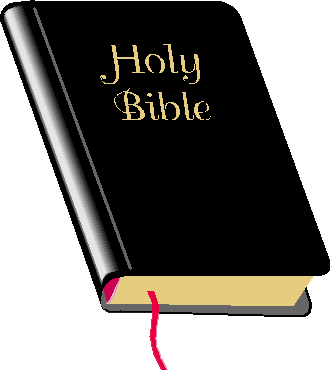 THIS MORNING’S LESSON:       “ Beloved, while I was making every effort to write you about our common salvation, I felt the necessity to write to you appealing that you contend earnestly for  the faith which was once for all  handed down to the saints.”  Jude 3 (NASB)PM SERVICE6:00 … Assembly … AuditoriumFamily Care Unit 3  … Fellowship at the home of Judy & Bob Luse after evening worship.REGISTRATION REQUEST: Please use the cards in the pew in front of you to note your attendance (white for members and blue for visitors) and please sign up for the Wednesday night meal.PARENTS OF children ages 3 – 6:Children’s Worship is provided during the morning worship. Children will be dismissed before the sermon. Worship OrderPraise Song Shepherd’s Welcome / PrayerSong Lord’s SupperSong OfferingSong Prayer Song ScriptureLessonInvitation Song RemindersDismissal Prayer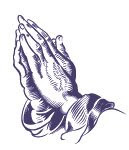  NEEDING OUR PRAYERS       HEALTH PROBLEMS:Additions / Updates: Vivian Stacy: Judy & Bob’s granddaughter; RSV & pneumonia.  Mary Cornelson: recovering at home from a hospital stay; kidney issues.  Kristina Rankin: recovering from leg infection; she is now at home; address: 1302 Navco Rd Apt 6, Mobile, AL  36605.  George Peaden: Judy’s dad; meds for A-fib; awaiting test results for cancer.  Gary Sigle: Jeremy’s uncle; digestive issues.  Howard Walden: Mickey’s neighbor in Anniston; bladder cancer.  Judith Miller: fell recently and cracked some ribs.  Cheryl Parker: Karey Hummel’s daughter; degenerative disc.  Adam Douglas: Belinda & Tony’s son; health issues.  Pam Mancill Rogers: niece of Jack Turk (Judy’s brother-in-law); cancer/chemo.  Sam Anderison: friend of Thelma Busby; breast cancer.  Leo Colin: Sandy & Marshall’s brother-in-law; non hodgkin’s lymphoma.  Jimmy Snider: Barbara Brewer’s nephew; stroke.  Robert Brookins: brother-in-law of the Burtons; heart issues & dementia.  Kenny Heaton: esophagus is not working; on medication.  Juanita Peterson: husband is the minister at Andrew Street Church of Christ; friend of the Burtons; major health issue. Mary Kathryn Harrison: J.T. & Rebecca’s daughter; severe health issues.  Gloria Lawson: neighbor of Grady Wilson; brain surgeries & broken hip.  Ruth Taylor: Cecilia McCain’s mother; 92 years old; health issues.  Billy Sullivan: Janette’s brother; Springhill Senior Residence.  Jackie Pierce: mother of a classmate of Kenya; breast cancer.  Alecia Holder: friend of the Burtons; lung cancer.  Claudia Odom: life-long friend of Marie Rowe; cancer.  Debbie Jacobsen: friend of Laurie Shearer; ALS.  Diane Johnson: Ivy Shinn’s aunt; cancer.  Sonny & Janie Smith: brother & sister-in-law of Brenda; health issues.  Marcie Lopez: co-worker of Caroline Duncan; breast cancer.  Danya Bowers: Camilla’s sister; nursing facility in Ft. Walton Beach, FL.  Foster Family: neighbors of the Nelsons; wife has cancer; husband as he cares for her.  Peggy Lewis: friend of Clint Duncan; lung cancer.  Hazel Thomas: Jason McCutcheon’s mother; MS.  Mark Taylor: John & Corrine’s son; bladder cancer.  Patricia Ellis: back issues.  Marsha Roark Harper: chemo. OUR SHUT-INSTom Ellis: 620 Texas Street, Mobile, 36603 / 433-9742OTHERS NEEDING OUR PRAYERSNathan McQuirter: Kee Kee’s brother; personal struggles.Mindy Sandlin & her family: recent loss of her dad; Mindy’s address: 5292 Kernwood Ct, Palm Harbor, FL  34685.Taylor Family: in the recent death of John.Eddie Brown: in the recent death of his mother.Family of Clint Hudson: son of Fred & Sheila (long-time members at Creekwood); Clint died last week.Barbara Brewer: recent loss of her sister, Bea Hornbuckle.Judith Miller: prayers for her daughter, Mary Maddlen.All those affected by Hurricane Michael.Leaders of the church world-wide.Howard Taylor: as he cares for Corrine.Expectant mom:  Jennifer Wright:  January; It’s a boy!!Leaders of Nations.The adult Wednesday morning Bible class will NOT meet on December 26th or January 2nd.  Class will resume on Wednesday January 9th.Congratulations to Mary Cornelson & Daphne Brown on the birth of a granddaughter recently.ANNOUNCEMENTS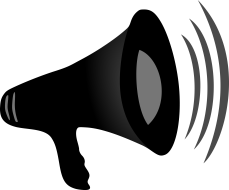 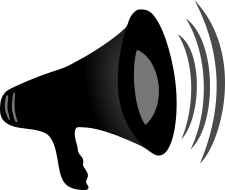 TONIGHT IS THE DEADLINE: Give your Christmas Project money to your Care Group leader, Judy or put in the collection plate.  If you put in the collection plate, subscribe your check: Christmas Project or if it’s cash put in an envelope and label: Christmas Project.oUR SYMPATHY IS EXTENDED TO …the family of Tommy Neal (brother-in-law of David Smith).  His memorial service was held on Friday in Summerdale.…the family of Ivy Johnson.  Her funeral was held yesterday at Andrews Street Church of Christ.…the family of Vaudie Faye Dunn, (Vernon’s sister).  Her funeral was held yesterday at Memorial Gardens.…the family of Paige Prine (Paige is the niece of Ann Langner).  A memorial service is being held today in Orange Beach & on Friday a service at the Homewood Church of Christ in Birmingham.wednesday night meal have ended for this year.  meals for 2019 will begin on january 16th.  your help is needed:  please sign up to cook or clean up for 2019.  the sign up sheet is posted on the west bulletin board.**Thank you to everyone that helped cook & clean up this year.THOSE TO SERVETODAY Sunday 12/16/18Scripture Reading  –  David SmithOpening Prayer –  Ronnie SmithClosing Prayer –  Al Newbill Presiding  –  Grady WilsonSupper Serving –  Vince McZeek, Eric Duncan, David Jay, Richard Halstead, Terry ClarkOpen Building (Sun. & Wed.):  Shane Nolen.Worship Assignment Coordinator:  Bob Luse.Building Lock-Up: Dec. 16 – 30 Greg Howard Sr.Sunday A.M. During Service:  Lobby Security / Greeter during service:  TODAY – Shane Nolen.  12/23 -  Grady Wilson.Sunday A.M. Lock–Up: Lock Doors / Parking Lot – TODAY – Randall Wright.  12/23 – Dorsey Burton.Sunday P.M.:  Today - David Smith.  12/23 – Richard Halstead.Wednesday PM.: Lock Doors & Lobby Greeter: 12/19 & 12/26– Tony Douglas.Attendance Counter: Tanner Nolen & Greg Jr.Run Projector:  Andrew Jay.Nursery – AM –  Darlene Formica, Diane HalsteadPM –  Rebecca EidtWednesday – Suzanne JaySunday A.M. Greeters for TODAY:  Front Lobby – Charles Hendrickson;  West – Tony Douglas; East – Al Newbill; Fellowship Hall – Greg Howard.wednesday P.M. DEVOTIONAL: –  Charles Hendrickson.  12/26 – Jeremy Sigle.Transportation for Maurice Hill: Sunday AM – TODAY – Dorsey BurtonTransportation for Ken Lambert: Today & Wednesday – Jeremy.Transportation for Javia Warner - ASMS:TODAY – Deana.Communion Prep:  Dave Shumaker.FCU 3 … you are invited to the home of Bob & Judy Luse tonight after worship for a meeting / Christmas fellowship. Check with Judy on what to bring.  PANTRY ITEMSMacaroni & Cheese, Jello, Tuna Helper, Vegetables (low on all vegetables), canned fruits.Please place pantry items in the blue container located in the west entrance or leave on table in the fellowship hall.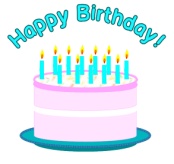   HAPPY BIRTHDAY!!December 21 … Greg HowardDecember 22 … Tracey Coale, Shane NolenCHAIR ELDER FOR THE MONTH:  Shane Nolen: Cell: 533-1135.OUR OFFERING12/9/18 …  5,592.00YTD Average … 7,123.00BUDGET … 6,800.00A Tween event is planned for January 4th in the student center.  Time:  1 – 4 p.m.  See Shantia for questions.The church has received several Christmas cards they are posted on the west bulletin board.TEEN NEWS & EVENTS:Class on Sunday Dec. 23rd will be in the student center.  On Wednesday, Dec. 26th class will be in the auditorium.**New Year’s Eve Lock-In 7:00 p.m. to 7:00 a.m. at the student center.JR/SR Breakfast on Sunday, Jan. 6th at 8:30 a.m. in the student center.In Home Devo at the Sigle’s on Jan. 6th.**GULF … January 18 – 21.THANK YOU’S RECEIVED:Dear church family,     “Thank you so much for the very generous monetary Christmas gift.  I feel so blessed to be able to work & serve as your church secretary.  It is truly an honor and privilege to serve in this capacity.  Thank you all for the continued love, support, and encouragement you continue to give me.”  In Him,JudyTo Our Church Family,     “For all of the cards, visits, flowers, and food that were provided during John’s frequent hospital stays in recent months.  We especially thank you for your prayers.”Corrine & Howard